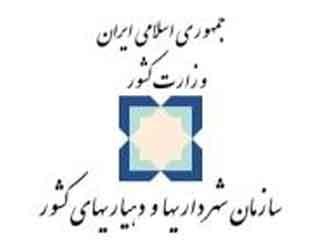 نمونه فرم مصاحبه    فرم شماره 1جمع امتیاز مکتسبه از 25 امتیاز به عدد				به حروفنمونه فرم مصاحبه فرم شماره 2جمع امتیاز مکتسبه از 25 امتیاز به عدد				به حروفنمونه فرم مصاحبه  فرم شماره 3جمع امتیاز مکتسبه از 25 امتیاز به عدد				به حروفنمونه فرم مصاحبه   فرم شماره 4جمع امتیاز مکتسبه از 25 امتیاز به عدد					باحروفنام ونام  خانوادگی:نام پدر:شماره شناسنامه:شماره شناسنامه:عکس داوطلبکد ملی:محل تولد:تاریخ تولد:همراهعکس داوطلبنام شهرداری:نام شهرداری:رشته شغلی داوطلب:شماره داوطلب:عکس داوطلبویژگی های شخصیویژگی های شخصیویژگی های شخصیویژگی های شخصیردیفمولفه هاحداکثر امتیازامتیاز مکتسبه1تسلط در برقراری ارتباط و فن بیان52اعتماد به نفس53مدیریت 54فن مذاکره55حضور ذهن و هوش5تایید اعضا گروه برگزارکننده مصاحبه و یژگی های شخصیتیتایید اعضا گروه برگزارکننده مصاحبه و یژگی های شخصیتیتایید اعضا گروه برگزارکننده مصاحبه و یژگی های شخصیتیردیفنام ونام خانوادگیامضاء12نام ونام  خانوادگی:نام پدر:شماره شناسنامه:شماره شناسنامه:عکس داوطلبکد ملی:محل تولد:تاریخ تولد:همراهعکس داوطلبنام شهرداری:نام شهرداری:رشته شغلی داوطلب:شماره داوطلب:عکس داوطلبدانش شغلیدانش شغلیدانش شغلیدانش شغلیردیفمولفه هاحداکثر امتیازامتیاز مکتسبه1آگاهی درون سازمانی52آگاهی های شغلی53آگاهی محیطی54آشنایی با اهداف و ماموریتهای شهرداری55آشنایی با مجموعه قوانین و مقررات شهرداریها5تایید اعضا گروه برگزارکننده مصاحبه دانش شغلیتایید اعضا گروه برگزارکننده مصاحبه دانش شغلیتایید اعضا گروه برگزارکننده مصاحبه دانش شغلیردیفنام ونام خانوادگیامضاء12نام ونام  خانوادگی:نام پدر:شماره شناسنامه:شماره شناسنامه:عکس داوطلبکد ملی:محل تولد:تاریخ تولد:همراهعکس داوطلبنام شهرداری:نام شهرداری:رشته شغلی داوطلب:شماره داوطلب:عکس داوطلبمهارت هامهارت هامهارت هامهارت هاردیفمولفه هاحداکثر امتیازامتیاز مکتسبه1آشنایی با زبان انگلیسی52مهارت های چهارگانه ICDL53گواهی نامه های کاری شرکت در کنفرانس ها و 00054مهارت های ادراکی55سوابق همکاری با مراکز پژوهشی و انجمن ها و 000 5تایید اعضا گروه برگزارکننده مصاحبه مهارت هاتایید اعضا گروه برگزارکننده مصاحبه مهارت هاتایید اعضا گروه برگزارکننده مصاحبه مهارت هاردیفنام ونام خانوادگیامضاء12نام ونام  خانوادگی:نام پدر:شماره شناسنامه:شماره شناسنامه:عکس داوطلبکد ملی:محل تولد:تاریخ تولد:همراهعکس داوطلبنام شهرداری:نام شهرداری:رشته شغلی داوطلب:شماره داوطلب:عکس داوطلبنگرشنگرشنگرشنگرشردیفمولفه هاحداکثر امتیازامتیاز مکتسبه1نگرش شغلی52نگرش سازمانی53سبک  تفکر54اعتقادی55انسان شناسی5تایید اعضا گروه برگزارکننده مصاحبه  نگرشتایید اعضا گروه برگزارکننده مصاحبه  نگرشتایید اعضا گروه برگزارکننده مصاحبه  نگرشردیفنام ونام خانوادگیامضاء12